CAMPIONATO CALCIO A 11 “OVER35” 2021/2022COMUNICATO N. 14 DEL 29/03/2022XII^ G ex 21-25/01/22*la soc.HISPANIKA si è ritirata.**SOC club1848 ha presentato rinuncia preventivaNel caso in cui una società sportiva si ritiri o venga esclusa o ad essa sia revocata l’affiliazione,gli atleti con essa tesserati sono svincolati”d’autorità”. Il provvedimento deve essere pubblicato sul comunicato ufficiale.CLASSIFICAPER LE GARE NN OMOLOGATE VALGONO SOLO I PROVVEDIMENTI DISCIPLINARI.Il G.S., esaminati gli atti di gara, ha adottato le seguenti decisioni:A carico di società:AMMENDAN.B.. : Si rappresenta alle Societa’ che le MULTE dovranno essere versate entro 15 gg., pena penalizzazione di 2 punti in Coppa Disciplina.Il G.S., esaminati gli atti di gara, ha adottato le seguenti decisioni:AMMONITI1° AMMONIZIONE: 2° AMMONIZIONE :DIFFIDA: A carico di calciatori :1 giornata di squalificaA carico di tesserati :2 giornate di squalificaClassifica DISCIPLINA.Classifica FAIR-PLAY*la classifica fair play contiene un errore di posizionamennto della soc club 1848 che sarà corretto nel prossimo comunicatoPROSSIMO TURNO Salerno, 30/3/2022IL GIUDICE UNICO..  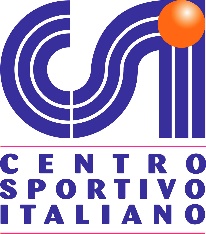 Comitato Provinciale S A L E R N OVia Lungomare Tafuri - c/o pattinodromo “T. D’Aragona”84134  SALERNO -  Tel e Fax: 089/793649cell. 393 0229332  -   e-mail: salerno@csi-net.itRAMBLA - SAN MATTEO CAFFE’1-2FALCHI88 - POL. MONTORO3-0AVVOCATI SA - CLUB DI MASI0-2VOTO GROUP - NEW TEAM  5-2VIRTUS SALERNO - ATL.SALERNO  4-3CLUB 1848 - VETERANI 0-3**ATL.SERINO - HISPANIKA   0-3*SQUADRAPUNTIGIOC.V.N.P.GFGSVETERANI29129214418FALCHI882811911329VOTO GROUP261182251 21CLUB 184822117133220CLUB DI MASI21117042825AVVOCATI SA191161428 16NEW TEAM19116142820VIRTUS SALERNO18126062630S.MATTEO CAFE’17115243120ATL.SALERNO17115242524ATL SERINO17115243129POL.MONTORO31210111546RAMBLA312101117  47SQUADRAMULTAMOTIVAZIONECLUB 18,48E 20,00RINUNCIA PREVENTIVA + 3 PUNTI DECURTATI DALLA CLASSIFICA DISCIPLINACALCIATORESOCIETÀMOTIVAZIONE2 giornate di squalificaSquadraPuntiRAMBLA0,3POL.MONTORO0,9AVV. SA0,9S.MATTEO CAFFE’1,5NEW TEAM1,8ATL SALERNO2,1FALCHI 882,4VOTO GROUP2,7CLUB 18483,3VIRTUS SA3,6CLUB DE MASI4,5VETERANI8,413 ATL. SERINO12,3SquadraPunti Classifica(A)PuntiDisciplina(B)Penalizz.Fair play(C )(A – C) /partite giocateFAIR PLAYFALCHI88282,41,526,5/112,402 VOTO GROUP262,71,824,2/122,01       3 VETERANI265,43,322,7/121,894 CLUB 1848193,32,116,9/111,53*5 AVV.SA190,90,618,4/111,676CLUB DI MASI214,52,718,3/111,667NEW TEAM191,81,217,8/111,618S.MATTEO CAFE’171,50,916,1/111,469 ATL.SALERNO172,11,515,5/111,4010VIRTUS SALERNO183,62,415,6/121,3      11 ATL.SERINO1712,37,59,5/110,86     12RAMBLA30,30,52,5/120,20     13 POL MONTORO30,90,62,4/120,2XII^ GIORNATA(EX 21/25.01.22)GIORNODATAORACAMPOHISPANIKA - VIRTUS SAO - 3RIT. HISPANIKAVETERANI - ATL.SERINOSAB 2/4/229,30TERZO TEMPOATL.SALERNO - NEW TEAMLUN4/4/2221,00NIKE’AVV.SA - VOTO GROUPLUN4/4/2221,00S.SEVERINOS.MATTEO CAFFE’ - CLUB 1848LUN4/4/2221,00CASIGNANOCLUB DI MASI - FALCHI 88LUN4/4/2221,00TERZO TEMPOPOL.MONTORO - RAMBLAMAR5/4/2221,00S.SEVERINO